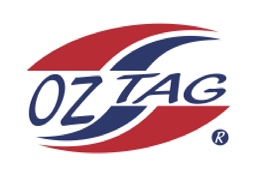 Girls Under 14 Cronulla State                            Cup Representative Team 2021Congratulations to the following players selected in the 2022 Cronulla representative team                   To accept your position please text/email the coach                   By Sunday 27th February 2022            	Coach. Kieran Bresnahan Mobile. 0410560749	Email Kieranb@mcgrath.com.au	Manager Angela Bresnahan Mobile 0410660749	Email angelabresnahan@mcgrath.com.au1.Keira Aston2.Tegan Boyce3.Evie Bresnahan4.Makayla Brown5.Billie Cohen6.Kalahni Crews7.Kennedee Goodwin8.Eyerus Hillman9.Millie Hughes10.Gabrielle Kent11.Stella Milne12.Marley Monie13.Taryn Mott14.Makayla Vakauta15.Molly Wepler16.Emily ZdjelarSHADOWS (IN NO PARTICULAR ORDER)1.Elise Davidson2.Imogen Brander3.4.